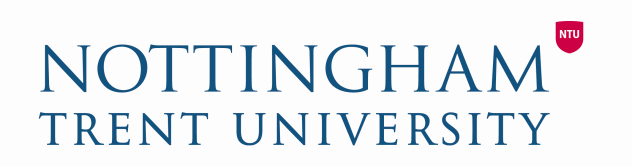 BOARD OF EXAMINERS - PROGRESSION LISTSThis is to certify that:the entries on the attached list are the recommendations to Nottingham Trent University for progression, together with details of failures at and withdrawals from, the assessments associated with the above award, made at the Board of Examiners meeting;all candidates who are recommended for progression have completed the requirements of the courses as approved by the University.Chair of Board of ExaminersRegistrarPROGRESSION STATEMENTInstitutionCourse titleAwardExam board dateAward ceremony dateChair’s signatureChair’s nameRegistrar’s signatureRegistrar’s nameStudent’s surnameStudent’s forename(s) Outcome of Board of Examiners (e.g. Pass & Progress to Y2/Y3/Y4, Withdrawn, Interrupted)